2020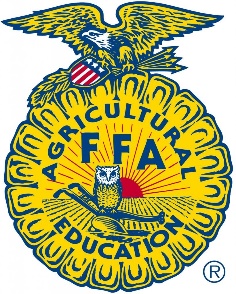 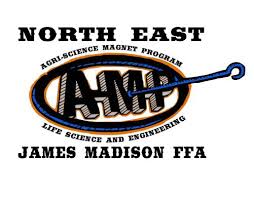 James Madison FFABooster ScholarshipThis scholarship application must be received by email on May 15th by 6pm.  Email the completed application to Jander2@NEISD.net. Application should be sent as a word document or PDF. The applicant will receive a confirmation of receipt from Mr. Anderson. If the applicant does not receive a confirmation email from Mr. Anderson, please call (210)834-0168. Please keep this application in the current font and format. Do not change the font or formatting. Please type directly in the form. Do not add additional pages or additional information not requested. Name______________________________________________________________Address____________________________________________________________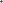 University/College/Trade school attending________________________________Major or Focus of Study_______________________________________________Mother’s Name______________________________________________________Mother’s Occupation_________________________________________________Father’s Name ______________________________________________________Father’s Occupation__________________________________________________Use your transcript/SAT/ACT/for the following information:GPA on transcript __________________SAT Score Composite _______________   Date of Test ______________ACT Score Composite _______________   Date of Test ______________Check All Areas That Apply BelowFFA Member			Raised a PigGuide Dog ParticipantAg Mechanics StudentUsing your transcript, list your Agriculture Classes and the grades earned in each class. If you need more space, add a row below. LDE – Leadership Development Event Participation – List all the LDE’s you tried out for or participated in and give a description of how you placed in each. List each time you participated. Tell us if you participated, served as the alternate, or did not make the final team. Level of involvement – Chapter, Invitational, District, Area, State, or National. Use additional rows if neededCDE – Career Development Event Participation – List all the CDE’s you tried out for or participated in and give a description of how you placed in each. List each time you participated. Tell us if you participated, served as the alternate, or did not make the final team. Level of involvement – Chapter, Invitational, District, Area, State, or National. Use additional rows if neededPublic Speaking or Agriscience Fair – List all the times you participated in and give a description of how you placed in each. List each time you participated. Tell us if you participated, served as the alternate, or did not make the final team. Level of involvement – Chapter, Invitational, District, Area, State, or National. Use additional rows if neededSAE – Supervised Agriculture Experience Program – List all the SAE’s that you had or where a part of. Give a brief description if clarification needed. Add rows below if needed.FFA Officer and FFA Committees – List the FFA offices held and committees you served on. Designate the level at which you participated. Chapter, District, Area, or State.  Add rows below if needed. Community Service – List the FFA services projects first.  List all the times you participated and give a description of how you placed in each. Let us know what you did. Add rows below if needed. OTHER FFA Activities and Awards – If you would like to list any other FFA Activities or awards earned that are nor previously listed in this application, this is the area to do that. Camps, Conventions, Proficiencies, Stars, Barn Awards etc. should be listed here. Student Statement/Essay – Please share with the selection committee what your involvement in the James Madison FFA has meant to you and how it has helped mold you for the future. (use only this 1 page provided)Class NameGrade TakenGrade (average both semesters)EXAMPLE – Floral Design10th grade98YearTeamLevel of InvolvementPlacingNotesEX. 2016Jr. SkillsDistrict1stEx. 2016Jr. SkillsArea4thServed as alternateEx. 2016RadioChapterN/ATried OutYearTeamLevel of InvolvementPlacingNotesEX. 2016PoultryArea7thEx. 2016PoultryPrairie View Invitational4thEx. 2016Tractor TechChapterN/ATried OutYearTeamLevel of InvolvementPlacing/AwardNotesEX. 2016Science FairAlamo Regional - Invitational1stEx. 2016Science FairState 2nd Ex. 2016Public SpeakingDistrict4thYearSAE AreaLevel of Involvement/AwardEX. 2016Rabbit4th place at Chapter ShowEx. 2016Guide DogSitterEx. 2016Ag MechanicsBuilt a Grill – Placed 1st at SALEOfficer PositionsOfficer PositionsOfficer PositionsOfficer PositionsYearOfficePosition Level – Chapter/Dist. etcCommittees Served OnCommittees Served OnCommittees Served OnCommittees Served OnYearFFA RELATED? Yes/NoCommunity Service ActivityWhat did you do?YearActivity/AwardDescription